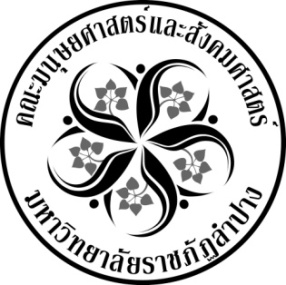 		.........................................................................................................		.....................  	กล่าวถึงความเป็นมา  ขอบเขต  ความจำเป็น/ความสำคัญในการจัดทำโครงการฯ  	- มุ่งแก้ไขปัญหา/พัฒนาตามกรอบการดำเนินงานตามแผนกลยุทธ์การพัฒนาคณะฯ และการดำเนินงานระดับหลักสูตร	- มีความเป็นไปได้ในการดำเนินงานโครงการ	- สามารถวัดและประเมินผลได้	- มีการระบุสิ่งที่ต้องการดำเนินงานอย่างชัดเจนและเฉพาะเจาะจงมากที่สุด	- มีความเป็นเหตุเป็นผลในการปฏิบัติ	- มีขอบเขตของเวลาที่แน่นอนในการปฏิบัติงาน	- กล่าวถึงจำนวนที่ได้ตั้งเป้าไว้  ระบุรายละเอียดกลุ่มเป้าหมายให้ชัดเจน  เช่น นักศึกษาคณะมนุษยศาสตร์และสังคมศาสตร์  จำนวน 200 คน เป็นต้น (หากมีกลุ่มเป้าหมายหลายกลุ่มให้แยกกลุ่มพร้อมระบุจำนวนคนให้ชัดเจน)  เช่น  นักศึกษาคณะมนุษยศาสตร์และสังคมศาสตร์  จำนวน...........คน, อาจารย์คณะมนุษยศาสตร์และสังคมศาสตร์ จำนวน.............คน หรือระบุเป้าหมายภาพรวมทั้งหมดของโครงการ	- การบริการวิชาการแก่สังคมกลุ่มเป้าหมายเป็นบุคคลภายนอก	4.1  ตัวชี้วัดเชิงปริมาณ  เป็นการวัดความสำเร็จของโครงการเชิงตัวเลข  เช่น  มีผู้เข้าร่วมโครงการไม่น้อยกว่าร้อยละ 80 (และ/หรือ)	4.2  ตัวชี้วัดเชิงคุณภาพ  เป็นการวัดความสำเร็จที่ปรากฏเป็นเชิงปริมาณข้างต้นว่ามีคุณภาพระดับไหน อย่างไร  เช่น  ผู้เข้าร่วมโครงการมีความรู้/ความพึงพอใจไม่น้อยกว่าร้อยละ 80 (และ/หรือ)	4.3  ตัวชี้วัดเชิงเวลา  เป็นการวัดความสำเร็จของระยะเวลาในการดำเนินโครงการว่าตรงตามเป้าหมายที่กำหนดของโครงการหรือไม่   เช่น  จัดซื้อพัสดุให้แล้วเสร็จภายในไตรมาสที่  1 (และ/หรือ)	4.4  ตัวชี้วัดเชิงค่าใช้จ่าย  เป็นการวัดผลการใช้จ่ายงบประมาณว่าเป็นไปตามวงเงินที่กำหนดหรือไม่	- กล่าวถึงช่วงเวลาที่จัดกิจกรรม เช่น 1 – 3 พฤศจิกายน 2566	- สถานที่จัดอบรม/สัมมนา (ถ้าสามารถระบุได้)	กล่าวถึงผลของการดำเนินโครงการฯ  ที่คาดว่าจะเกิดขึ้น  หากได้ดำเนินงานแล้วเสร็จตามแผนของโครงการฯ	- วิธีการ (ตามวัตถุประสงค์ ตัวชี้วัด และค่าเป้าหมายที่กำหนด)- เครื่องมือที่ใช้ (แบบทดสอบ/แบบสอบถาม/แบบสัมภาษณ์/อื่นๆ)- ระยะเวลา (ก่อน/ระหว่าง/หลังเสร็จสิ้นโครงการ)ลงชื่อ............................................................     								    (.......................................)                 ผู้รับผิดชอบโครงการ                                            (กรณีมีมากกว่า 1 คน ให้ระบุมาทั้งหมด จุดประสงค์เพื่อยืมเงินโครงการ)ความเห็นของประธานสาขาวิชา............................................................................................................................................................................................................................................................................................................................................................ลงชื่อ...................................................................     								      (.......................................)           ประธานสาขาวิชา.....................ความเห็นของรองคณบดี............................................................................................................................................................................................................................................................................................................................................................ลงชื่อ...................................................................     					                             (ผู้ช่วยศาสตราจารย์อนันต์ อุปสอด)                     		                   รองคณบดีฝ่ายวางแผนและพัฒนา  อนุมัติ  ไม่อนุมัติเพราะ............................................................................................................................................ลงชื่อ................................................................     							                (อาจารย์เสาวรีย์ บุญสา)                                    คณบดีคณะมนุษยศาสตร์และสังคมศาสตร์ระดับหลักสูตร (เลือก )ระดับคณะ (เลือก )องค์ประกอบที่  1  การกำกับมาตรฐาน       ตัวบ่งชี้ที่  1.1  การบริหารจัดการหลักสูตรตามเกณฑ์มาตรฐานหลักสูตรที่กำหนดโดย สกอ.องค์ประกอบที่  2  บัณฑิต       ตัวบ่งชี้ที่  2.1  คุณภาพบัณฑิตตามกรอบมาตรฐานคุณวุฒิระดับอุดมศึกษาแห่งชาติ       ตัวบ่งชี้ที่  2.2  การได้งานทำหรือผลงานวิจัยของผู้สำเร็จการศึกษาองค์ประกอบที่  3  นักศึกษา       ตัวบ่งชี้ที่  3.1  การรับนักศึกษา       ตัวบ่งชี้ที่  3.2  การส่งเสริมและพัฒนานักศึกษา       ตัวบ่งชี้ที่  3.3  ผลที่เกิดกับนักศึกษาองค์ประกอบที่  4  อาจารย์       ตัวบ่งชี้ที่  4.1  การบริหารและพัฒนาอาจารย์       ตัวบ่งชี้ที่  4.2  คุณภาพอาจารย์       ตัวบ่งชี้ที่  4.3  ผลที่เกิดกับอาจารย์องค์ประกอบที่  5  หลักสูตร  การเรียนการสอนการประเมินผู้เรียน       ตัวบ่งชี้ที่  5.1  สาระของรายวิชาในหลักสูตร       ตัวบ่งชี้ที่  5.2  การวางระบบผู้สอนและกระบวนการจัดการเรียนการสอน       ตัวบ่งชี้ที่  5.3  การประเมินผู้เรียน       ตัวบ่งชี้ที่  5.4  ผลการดำเนินงานหลักสูตรตามกรอบมาตรฐานคุณวุฒิระดับอุดมศึกษาแห่งชาติองค์ประกอบที่  6  สิ่งสนับสนุนกรเรียนรู้       ตัวบ่งชี้ที่  6.1  สิ่งสนับสนุนการเรียนรู้องค์ประกอบที่  1  การผลิตบัณฑิต       ตัวบ่งชี้ที่  1.1  ผลการบริหารจัดการหลักสูตรโดยรวม       ตัวบ่งชี้ที่  1.2  การจัดการศึกษาที่ตอบสนองสังคมและยุทธศาสตร์ชาติ       ตัวบ่งชี้ที่  1.3  อาจารย์ประจำที่มีคุณวุฒิปริญญาเอก       ตัวบ่งชี้ที่  1.4  อาจารย์ประจำที่ดำรงตำแหน่งทางวิชาการ       ตัวบ่งชี้ที่  1.5  การบริการนักศึกษาระดับปริญญาตรี       ตัวบ่งชี้ที่  1.6  กิจกรรมนักศึกษาระดับปริญญาตรี       ตัวบ่งชี้ที่  1.7  ค่าเฉลี่ยผลการประเมินความพึงพอใจผู้ใช้บัณฑิตด้านผลลัพธ์ผู้เรียนองค์ประกอบที่  2  การวิจัย       ตัวบ่งชี้ที่  2.1  ระบบและกลไกการบริหารและพัฒนางานวิจัยหรืองานสร้างสรรค์       ตัวบ่งชี้ที่  2.2  เงินสนับสนุนงานวิจัยและงานสร้างสรรค์       ตัวบ่งชี้ที่  2.3  ผลงานทางวิชาการของอาจารย์ประจำและนักวิจัย       ตัวบ่งชี้ที่  2.4  งานวิจัยที่สร้างผลกระทบต่อสังคมองค์ประกอบที่  3  การบริการวิชาการ       ตัวบ่งชี้ที่  3.1  การบริการวิชาการแก่สังคม       ตัวบ่งชี้ที่  3.2  สัมฤทธิ์ผลของโครงการยุทธศาสตร์มหาวิทยาลัยราชภัฏเพื่อการพัฒนาท้องถิ่นองค์ประกอบที่  4  การทำนุบำรุงศิลปะและวัฒนธรรม       ตัวบ่งชี้ที่  4.1  ระบบและกลไกการทำนุบำรุงศิลปะและวัฒนธรรม       ตัวบ่งชี้ที่  4.2  ร้อยละของหลักสูตรที่มีการบูรณาการงานด้านศิลปวัฒนธรรมองค์ประกอบที่  5  การบริหารจัดการ       ตัวบ่งชี้ที่  5.1  การดำเนินงานตามยุทธศาสตร์ วิสัยทัศน์ และอัตลักษณ์ของมหาวิทยาลัย       ตัวบ่งชี้ที่  5.2  การบริหารและพัฒนาคณะ       ตัวบ่งชี้ที่  5.3  ระบบการประกันคุณภาพหลักสูตรและคณะองค์ประกอบที่  6  ผลการดำเนินงานตามการพัฒนาชุมชนเชิงพื้นที่       ตัวบ่งชี้ที่  6.1  อัตราการได้งานทำในพื้นที่หรือภูมิภาคของบัณฑิต       ตัวบ่งชี้ที่  6.2  การพัฒนาเชิงพื้นที่       ตัวบ่งชี้ที่  6.3  การมีส่วนร่วมของบุคคลหรือหน่วยงานในชุมชน พื้นที่ หรือภูมิภาค       ตัวบ่งชี้ที่  6.4  ความสอดคล้องของหลักสูตร       ตัวบ่งชี้ที่  6.5  การวิจัยและบริการวิชาการเพื่อการพัฒนาในพื้นที่ภูมิภาค       ตัวบ่งชี้ที่  6.6  การมีส่วนร่วมของสังคมและชุมชน       ตัวบ่งชี้ที่  6.7  การบูรณาการงบประมาณจากภาครัฐและเอกชนในการดำเนินงานเพื่อพัฒนาชุมชนและสังคมในพื้นที่กิจกรรมระยะเวลา1.  ขออนุมัติโครงการ2.  แต่งตั้งคณะกรรมการดำเนินโครงการ3.  ดำเนินโครงการ4.  รายงานสรุปผลการดำเนินโครงการ5.  .......................................................................................................หมวดค่าใช้จ่าย/ค่าใช้จ่าย/รายการงบประมาณ (บาท)1. งบดำเนินงาน   1.1 ค่าตอบแทน     ………………………………………………………………………………………..   1.2 ค่าใช้สอย      ………………………………………………………………………………………..   1.3 ค่าวัสดุ     ………………………………………………………………………………………..0.000.000.00รวมงบประมาณ (บาท)0.00